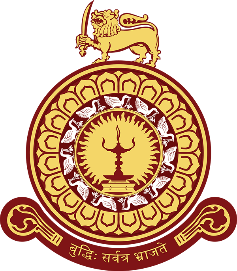 Centre for the Study of Human RightsFaculty of Law | University of ColomboApplication for the Master of Human Rights and Democratisation 2022/20231. Personal Details1. Full Name……………………………………………………………………………………………………………………………………………………………………………………………………………Name with Initials……………………………………………………………………………………………………………………………………………………………………………………………………………2. Date of Birth ………………………………………………………3. NIC/Passport number: ……………………………………………Permanent Address…………………………………………………………………………………………………………………………………………………………………………………………………………Contactable Address………………………………………………………………………………………………………………………………………………………………………………………………………………Email Address:………………………………………………………………………………………………………Phone Number/ Fax Number(s)/other number (Office/Home):………………………………………………………………………………………………………Educational Qualification(s):Second Semester ElectivesDuring your second semester you must complete one of the two following pathways: Dissertation elective pathway OR Internship elective pathway; the latter consists of a practical component at a local NGO. Your preferences will be taken into consideration but cannot be guaranteed. Please nominate your preferred elective pathway by ticking the box below:DissertationInternshipPlease describe your research interests in the context of your preferred elective pathway:Dissertation elective pathway: students must indicate an area of research they would like to pursueInternship elective pathway: students must indicate their areas of interest (e.g. children’s Rights) and the preferred type of organization in which to engage in a volunteer internship (e.g. research, advocacy, or service delivery). Obtaining an internship placement at the United Nations (UN) is unlikely. If you do not yet know your area of interest, provide some indicative themes that you might like to explore. Please attach an additional sheet if you require more writing space.………………………………………………………………………………………………………………………………………………………………………………………………………………………………………………………………………………………………………………………………………………………………………………………………………………………………………………………………………………………………………………………………………………………………………………………………………………………………………………………………………………………………………………………………………………………………………………………………………………………………………………………………Why are you interested in studying human rights and democratisation?………………………………………………………………………………………………………………………………………………………………………………………………………………………………………………………………………………………………………………………………………………………………………………………………………………………………………………………………………………………………………………………………………………………………………………………………………………………………………………………………………………………………………………………………………………………………………………………………………………………………………………………………………………………………………………………………………………………………………………………………………………………………………………………………………………………………………………………………………………………………………………………………………………………………………………………………………………………………………………………………………………………………………………………………………………………………………………………………………………………………………………………………………………………………………………………………………………………………………………………………………………………………………………………………What (certifiable) work experience do you have? This can be paid or voluntary. (Note: List most recent experiences first. Please attach an additional sheet if you require more writing space.)Have you conducted any research associated with your studies or work? If yes, please describe. (Note: If you have published, please include the title, date and publication information of your article.)………………………………………………………………………………………………………………………………………………………………………………………………………………………………………………………………………………………………………………………………………………………………………………………………………………………………………………………………………………………………………………………………………………………………………………………………………………………………………………………………………………………………………………………………………………………………………………………………………………………………………………………………………………………………………………………………………………………………………………………………………………………………………………………………………………………………………………………………………………………………………………………………………………………………………………………………………………………………………………………………………………………………………………………………………………………………………………………………………………………………………………………………………………………………………………………………………………………………………………………………………………………………………………………………………………………………………………………………………………………………………………………………………………………………………………………………………………………………………………………………………………………………………………………………………………………………………………………………………………………………RefereesYou are required to nominate two (academic) referees who can provide a letter of reference each, which must be written, signed and sealed by her/him personally.Both letters are to be attached to this application:Name of referee Position Institution/Organisation Phone andEmailName of referee Position Institution/Organisation Phone andEmailHow did you find out about the Master of Human Rights and Democratisation (Local)?Date:………………………….	Signature:………………………………………Application checklist:Duly filled and signed application form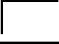 Application fee deposit  slip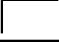 Copies of certificates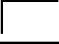 Two academic reference letters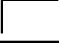 DatesInstitutionSubjectAward / DegreeDatesOrganizationPositionTasks (bullet points)a. Internetb. Newspaperc. Notice board at University/Colleged. Friends/colleaguese. Other (please mention)……… … … … … … … … … … … … … … …